Załącznik do Programu funkcjonalno-użytkowego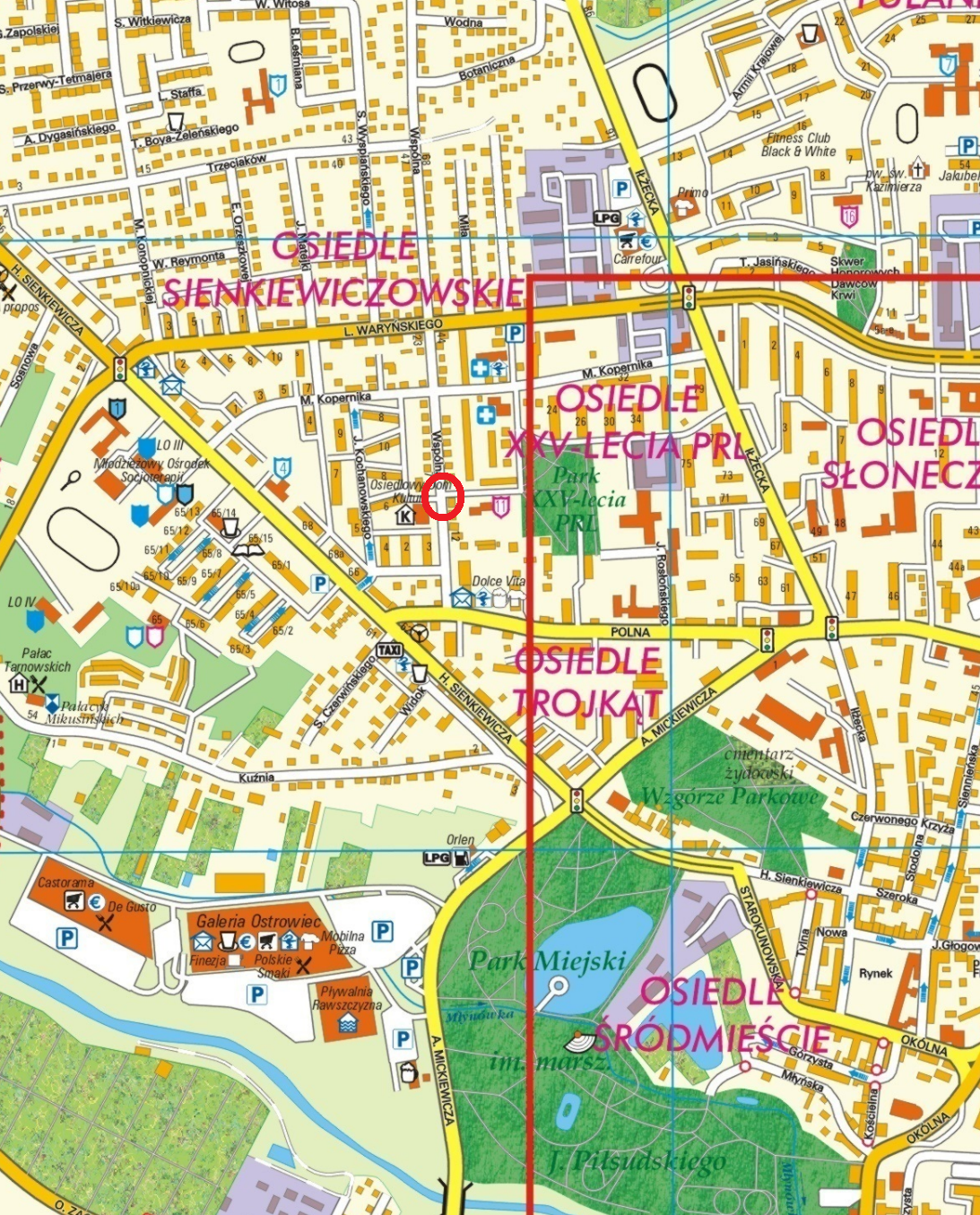 